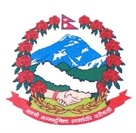 Statement by the delegation of Nepal38th session of the Working Group on the Universal Periodic ReviewUPR of Singapore 12 May 2021Time: 45 Sec                                                                       Words: 96Madam PresidentNepal welcomes the delegation of Singapore to the third cycle of UPR.We commend Singapore for ratifying the ICERD.Initiatives for the protection of the rights of child, elderly people and persons with disabilities are noteworthy.We commend Singapore for achieving the 53% representation of women in public service.While wishing the successful UPR, we recommend Singapore the following:Incorporate the lessons learnt from the implementation of the Third Enabling Master Plan (2017-2021) for enhancing the protection of rights of persons with disabilities.Consider ratifying the ICCPR and ICESCR.I thank you.